취 업 추 천 의 뢰 서Ⅰ. 회사개요Ⅱ. 구인사항Ⅲ. 기타요구사항(회사소개 또는 구인 대상자에 대한 요구사항 등을 기입해 주십시오)* 연락처 : 전화 - (051)510-1283  / E-Mail - jobmail@pusan.ac.kr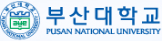 회  사  명주식회사 페이타랩주식회사 페이타랩주식회사 페이타랩사업자등록번호사업자등록번호452-87-01123452-87-01123회 사 현 황주생산품목앱 (패스오더)종업원수74명연간매출액연간매출액10.6억회 사 현 황업  종IT/SW개발종업원수74명연간매출액연간매출액10.6억회사홈페이지https://recruit.passorder.co.kr/https://recruit.passorder.co.kr/https://recruit.passorder.co.kr/https://recruit.passorder.co.kr/https://recruit.passorder.co.kr/https://recruit.passorder.co.kr/https://recruit.passorder.co.kr/추    천희망학과학과 무관학과 무관학과 무관학과 무관학과 무관학과 무관학과 무관추천인원추천인원추천인원00명00명취 업 후 담당업무근무부서근무부서부산영업팀 / 서울영업팀부산영업팀 / 서울영업팀부산영업팀 / 서울영업팀부산영업팀 / 서울영업팀부산영업팀 / 서울영업팀담당업무담당업무담당업무세일즈 (인,아웃바운드 영업, 필드영업)세일즈 (인,아웃바운드 영업, 필드영업)자격요건영업 커리어를 탄탄하게 쌓고 싶은, 영업담당자로서의 확신이 있으신 분논리적이고 뛰어난 피칭 능력을 통해 상대방을 설득하는 것에 자신이 있는 분패스오더를 끝까지 함께 성장시켜 보고 싶은 분영업 커리어를 탄탄하게 쌓고 싶은, 영업담당자로서의 확신이 있으신 분논리적이고 뛰어난 피칭 능력을 통해 상대방을 설득하는 것에 자신이 있는 분패스오더를 끝까지 함께 성장시켜 보고 싶은 분영업 커리어를 탄탄하게 쌓고 싶은, 영업담당자로서의 확신이 있으신 분논리적이고 뛰어난 피칭 능력을 통해 상대방을 설득하는 것에 자신이 있는 분패스오더를 끝까지 함께 성장시켜 보고 싶은 분영업 커리어를 탄탄하게 쌓고 싶은, 영업담당자로서의 확신이 있으신 분논리적이고 뛰어난 피칭 능력을 통해 상대방을 설득하는 것에 자신이 있는 분패스오더를 끝까지 함께 성장시켜 보고 싶은 분영업 커리어를 탄탄하게 쌓고 싶은, 영업담당자로서의 확신이 있으신 분논리적이고 뛰어난 피칭 능력을 통해 상대방을 설득하는 것에 자신이 있는 분패스오더를 끝까지 함께 성장시켜 보고 싶은 분영업 커리어를 탄탄하게 쌓고 싶은, 영업담당자로서의 확신이 있으신 분논리적이고 뛰어난 피칭 능력을 통해 상대방을 설득하는 것에 자신이 있는 분패스오더를 끝까지 함께 성장시켜 보고 싶은 분영업 커리어를 탄탄하게 쌓고 싶은, 영업담당자로서의 확신이 있으신 분논리적이고 뛰어난 피칭 능력을 통해 상대방을 설득하는 것에 자신이 있는 분패스오더를 끝까지 함께 성장시켜 보고 싶은 분채용형태채용형태채용형태V 정규직 □정규직전환형인턴V 정규직 □정규직전환형인턴구    비서    류구 분구 분구 분2222구 분구 분구 분구 분0구    비서    류이 력 서이 력 서이 력 서자사 □자사 □자유 v자유 v성 적 증 명 서성 적 증 명 서성 적 증 명 서성 적 증 명 서□구    비서    류자기소개서자기소개서자기소개서자사 □자사 □자유 v(질문2개)자유 v(질문2개)성 적 증 명 서성 적 증 명 서성 적 증 명 서성 적 증 명 서□구    비서    류추 천 서추 천 서추 천 서□□□□졸업(예정)증 명 서졸업(예정)증 명 서졸업(예정)증 명 서졸업(예정)증 명 서□구    비서    류추 천 서추 천 서추 천 서□□□□기 타기 타급    여원 / 월원 / 월원 / 월상 여 금상 여 금성과금형식으로 지급 %(수령액□, 본봉□)성과금형식으로 지급 %(수령액□, 본봉□)성과금형식으로 지급 %(수령액□, 본봉□)성과금형식으로 지급 %(수령액□, 본봉□)성과금형식으로 지급 %(수령액□, 본봉□)연봉 : [3200]만원이상/ 1년연봉 : [3200]만원이상/ 1년근무시간평  일출근시간출근시간출근시간09:4509:4509:4509:45퇴근시간퇴근시간18:4518:45근무시간토요일출근시간출근시간출근시간----퇴근시간퇴근시간--휴    일  일요일V,  국경일V,   기타(생일 반차, 사유 없는 자유로운 연차사용),  회사자체휴뮤( )  일요일V,  국경일V,   기타(생일 반차, 사유 없는 자유로운 연차사용),  회사자체휴뮤( )  일요일V,  국경일V,   기타(생일 반차, 사유 없는 자유로운 연차사용),  회사자체휴뮤( )  일요일V,  국경일V,   기타(생일 반차, 사유 없는 자유로운 연차사용),  회사자체휴뮤( )  일요일V,  국경일V,   기타(생일 반차, 사유 없는 자유로운 연차사용),  회사자체휴뮤( )  일요일V,  국경일V,   기타(생일 반차, 사유 없는 자유로운 연차사용),  회사자체휴뮤( )  일요일V,  국경일V,   기타(생일 반차, 사유 없는 자유로운 연차사용),  회사자체휴뮤( )  일요일V,  국경일V,   기타(생일 반차, 사유 없는 자유로운 연차사용),  회사자체휴뮤( )  일요일V,  국경일V,   기타(생일 반차, 사유 없는 자유로운 연차사용),  회사자체휴뮤( )  일요일V,  국경일V,   기타(생일 반차, 사유 없는 자유로운 연차사용),  회사자체휴뮤( )  일요일V,  국경일V,   기타(생일 반차, 사유 없는 자유로운 연차사용),  회사자체휴뮤( )  일요일V,  국경일V,   기타(생일 반차, 사유 없는 자유로운 연차사용),  회사자체휴뮤( )접수마감일5/195/195/19전형혜택전형혜택전형혜택V 서류가점 □서류면제 □없음 □기타(  )V 서류가점 □서류면제 □없음 □기타(  )V 서류가점 □서류면제 □없음 □기타(  )V 서류가점 □서류면제 □없음 □기타(  )V 서류가점 □서류면제 □없음 □기타(  )V 서류가점 □서류면제 □없음 □기타(  )현재 세일즈 매니저 포지션 채용을 빠르게 진행중에 있습니다.서울, 부산 모두 채용 중이니, 학생분들께서 향후 취업 희망지에 맞게 지원할 수 있도록 두 지역 모두 지원 받아 주시면 감사하겠습니다.부산대학교의 경우 우수한 인재들이 많은 학교이기에, 추천채용 요청드리오나 취업전략과의 큰 서류 심사 없이 바로 지원자 정보 전달을 부탁드립니다. 또한 모든 채용 전형 결과는 지원자분께 빠르게 전달 드릴 것을 약속 드립니다. 